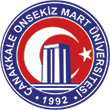 ÇANAKKALE ONSEKİZ MART ÜNİVERSİTESİSPOR BİLİMLERİ VE SPORCU SAĞLIĞI UYGULAMA VE ARAŞTIRMA MERKEZİCİHAZ KULLANIM TALEP FORMU (ÖĞRENCİLER İÇİN)Çalışmanın adı (başlığı):Çalışmanın amacı ve metodu (kısaca çalışmanın amacı, denek gurubu ve ölçüm yöntemi hakkında bilgi veriniz):Başvuran öğrenci ve danışman adını belirtiniz:Talep edilen cihaz/cihazlar:Çalışma takvimi (talep edilen tarih ya da tarihleri belirtiniz):Not: Cihazların kullanımı, cihazları kullanacak araştırmacılar tarafından bilinmektedir. Kullanılmak istenen cihazı/cihazları kullanım yönergesi doğrultusunda kullanacağımızı, belirtilen sürede teslim alıp, süre sonunda çalışır vaziyette teslim edeceğimizi belirtiriz. Teslim gününde cihazlarda meydana gelen bozulma ve/veya arıza gibi durumların tespiti halinde; var olan maddi hasarı yerine koyacağımızı taahhüt ederiz. Araştırma merkezinde bulunan diğer cihazlarla ilgili bir ölçümde bulunmayacağımızı ve ölçüm sürecinde korunacağını beyan ederiz.                                                                                                    Tarih:                                                         Öğrencinin adı, soyadı:	                                                                   Danışmanın unvanı, adı, soyadı:Adres:		                                                                                                                     Adres:Telefon:                                                                                                                                       Telefon:Teslim Eden :								       Teslim Alan:(İmza)	                                                                       (İmza)	   NOT: Bu form 2 (iki) nüsha doldurulacaktır.